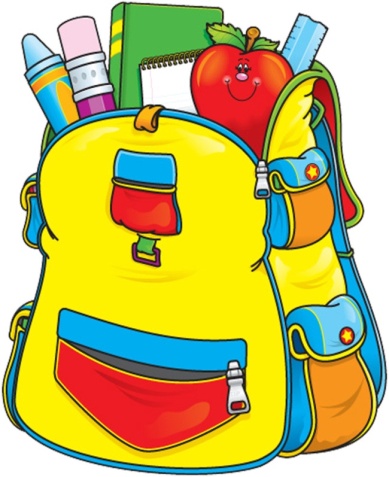 Примерный перечень канцелярских и других принадлежностей:РанецПеналШариковая ручка одноцветная (синяя).Тетради первоклассников в косую линейку (6-8 шт.)Тетради в клеточку (6-8 шт.).Обложки для тетрадей.Обложки для учебников.Касса букв и слогов (1).Касса цифр (1).Сменная обувьПримерный перечень принадлежностей для уроков трудового обученияПластилин.Тряпочка для рук.Набор цветной бумаги.Набор гуммированной бумаги (с клеевым слоем).Набор бархатной бумаги.Гофрированная бумага.Набор картона.Карандаш (ТМ).Линейка.Ножницы с закругленными концами.КлейАльбом или альбомные листы.Кисточка для клея.Ткань для вышивания (30х30)Иголка.Нитки.Природный материал:шишки, желуди, плоды каштана;ракушки;засушенные листья;семена ясеня, клена;соломка.Примерный перечень принадлежностей для уроков изобразительного искусства:Художественные материалы:бумага для рисования – 1 папка;комплект акварельных красок (10-16 цветов);комплект гуашевых красок (6-10 цветов);тушь черная;набор цветных восковых мелков.Инструменты и приспособления:карандаши простые средней мягкости (М, 2М);карандаши цветные (10-16 цветов);фломастеры (10-16 цветов);набор круглых кистей разных размеров (тонкая, средняя № 11-14, крупная)мягкие, желательно из натурального волоса;кисть плоская (средняя, крупная);мягкая резинка;точилка;баночка для воды (пластмассовая);палитра.Примерный перечень принадлежностей для уроков физической культурыСпортивная форма для занятий физической культурой в спортивном зале и на свежем воздухе (спортивная футболка, спортивные шорты, носки, спортивная обувь с супинатором и устойчивой подошвой).Рекомендуется провести в поликлинике медицинский осмотр ребенка. Если есть необходимость, получить рекомендации врача для учителя физической культуры.Ознакомить ребенка с элементами личной гигиены.